HUMAN GENETICS TRAITS LABObjective:  To observe different human genetics traits, find the frequency of occurrence                       among class members, and write genotypes for each trait.  Vocabulary:  DNA – The chemical that provides the hereditary information or blueprint for the                                      traits of all living things.                          Gene – A piece (sequence) of DNA that carries the information for one trait, like                                      Tongue roller.                         Allele – One form (letter) of a gene, like T or t.                        Phenotype - The appearance of a genetic trait like Tongue Roller or Nonroller.                        Genotype - The genetic make-up (letters) of a trait, like TT, Tt, or tt.                          Dominant – A trait that is stronger, or masks the appearance of a recessive trait if                                               both genes are present together, like Roller over Nonroller.                         Recessive – A trait that is weaker, or hidden by the presence of a dominant trait,                                               like Nonroller.                        Incomplete Dominance: When both traits are equal, or neither trait is dominant; an                                                                      intermediate trait or mixture is seen.                         Pure Bred – When both letters (alleles) are the same for a trait, like TT or tt.                        Hybrid – When both letters (alleles) are different for a trait, like Tt.      Hypothesis:   Do you predict the number of class members having each Dominant trait as compared to                          Recessive traits will be greater, equal, or the lesser in number?    ___________________                     TONGUE ROLLER (DOMINANT)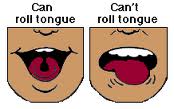 1.  (Phenotype) Can you roll your tongue?  __________________Class results:  *Genotypes are often expressed with the capital first letter for the dominant                              trait, like R for roller. SODIUM BENZOATE TASTING (DOMINANT) (*If test paper available)2.   A.  First try to taste the Control paper.  Can you taste any chemical on the paper?  ______   Describe                what you taste:  ________________________________________________________________________       B. (Phenotype) Next try to taste the Sodium Benzoate paper.  Does this taste different than the            Control paper?   _________  If different, describe what you taste  _______________________              ____________________________________________________________________________                                 WIDOW’S PEAK (DOMINANT)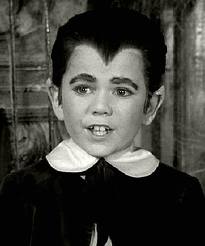 3.  (Phenotype) Do you have a widow’s peak?  _________           HITCHHIKER’S THUMB (RECESSIVE)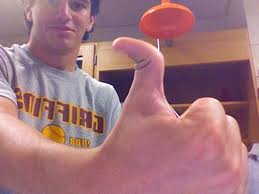 4.  (Phenotype) Do you have a hitchhiker’s thumb?  ___________       EARLOBES (DETACHED OR UNATTACHED DOMINANT)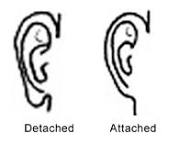 5.  (Phenotype) Do you have unattached or attached earlobes?  ___________________EYECOLOR (BROWN/HAZEL DOMINANT OVER BLUE/GREEN/GRAY)6.  (Phenotype) What color eyes do you have?  _____________________                                             DIMPLES (DOMINANT)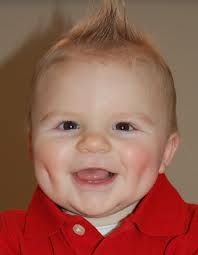 7.  (Phenotype) Do you have one or more dimples?  __________                      FRECKLES (DOMINANT)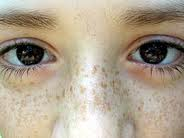 8.  (Phenotype) Do you have freckles?  ______________   STRAIGHT/WAVY/CURLY HAIR (INCOMPLETE DOMINANCE)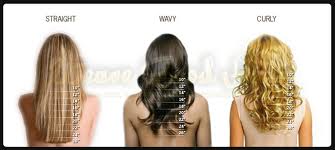 9.  (Phenotype) Do you have straight, wavy, or curly hair?  __________________*Genotypes for a trait with incomplete dominance are sometimes expressed with a different capital    letter for each trait, so SS (straight), CC curly, or SC (wavy) hair. Analysis:   1. Look at the Class results and fill in the following chart:                   2.  For how many traits did the Dominant choice have a greater number than the Recessive choice?      ______________________  3.  For how many traits did the Recessive choice have a greater number than the Dominant choice?     ______________________  4.  Which traits had a higher number more often, Dominant or Recessive?  ______________________ 5.  Was your original Hypothesis correct or incorrect?  ____________________________ 6.  Summary: Using complete sentences, write three facts or concepts you have learned from this      experiment.______________________________________________________________________________              _______________________________________________________________________________ ______________________________________________________________________________               _______________________________________________________________________________ ______________________________________________________________________________ ______________________________________________________________________________ 7.  Extra Credit:  Research on the Internet or in a science book why sometimes Dominant traits might                              have a lower number than expected as compared to Recessive traits in an individual                             classroom study.  Explain the answer you found below in your own words.  You might                              also try to come up with a reasonable idea on your own, but it should be well-explained. Phenotypes: RollerNonrollerClass Total:  # of each group: Possible Genotypes:                      orPhenotypes: TasterNontasterClass Total:  # of each group:Possible Genotypes:                           orPhenotypes: PeakNo PeakClass Total: # of each group:Possible Genotypes:                           orPhenotypes: Hitchhiker’s ThumbStraight ThumbClass Total: # of each group: Possible Genotypes:                           orPhenotypes: (Detached) Unattached EarlobeAttached EarlobeClass Total: # of each group: Possible Genotypes:                           orPhenotypes: Brown/Hazel Eye ColorBlue/Green/Gray Eye ColorClass Total: # of each group: Possible Genotypes:                           orPhenotypes: Dimple(s)No Dimple(s)Class Total: # of each group: Possible Genotypes:                           orPhenotypes: FrecklesNo FrecklesClass Total: # of each group: Possible Genotypes:                           orPhenotypes: StraightWavyCurlyClass Total: # of each group: Possible Genotypes:Trait# Class members Dominant# Class Members Recessive1.  Tongue Rolling2.  Sodium Benzoate3.  Widow’s Peak4.  Hitchhiker’s Thumb5.   Earlobes6.  Eyecolor7.  Dimples8.  Freckles